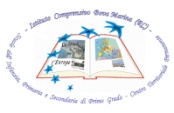 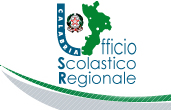 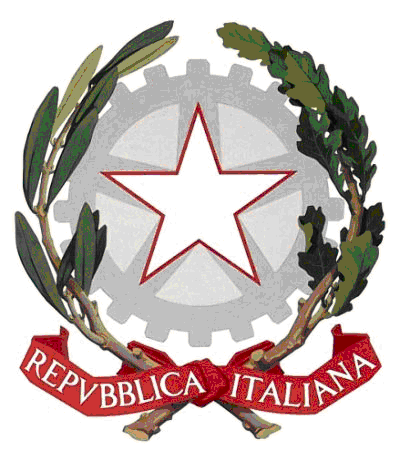 Istituto Comprensivo Bova Marina - Condofuri                                 Scuole dell’Infanzia, Primaria e Secondaria di Primo Grado C.M. RCIC85200D - Codice F.iscale: 92085110804 – Codice Univoco UF9ADPVia Montesanto, 26 - 89035 BOVA  MARINA Tel. & fax  0965761002e-mail: rcic85200d@istruzione.it - pec:rcic85200d@pec.istruzione.it -sito web: icbovamarinacondofuri.gov.it/wp1 E TEMPO PROLUNGATO SCUOLA SECONDARIA 1° GRADO CONDOFURI1 E TEMPO PROLUNGATO SCUOLA SECONDARIA 1° GRADO CONDOFURI1 E TEMPO PROLUNGATO SCUOLA SECONDARIA 1° GRADO CONDOFURI1 E TEMPO PROLUNGATO SCUOLA SECONDARIA 1° GRADO CONDOFURI1 E TEMPO PROLUNGATO SCUOLA SECONDARIA 1° GRADO CONDOFURI1 E TEMPO PROLUNGATO SCUOLA SECONDARIA 1° GRADO CONDOFURICognomeNomeData di NascitaSessoTempo ScuolaIndirizzoBAMNIRIA11/11/2006FTEMPO PROLUNGATO A 36 OREMM-ORDINARIOFRANCOSARA11/05/2006FTEMPO PROLUNGATO A 36 OREMM-ORDINARIOGROSUFRANCESCO CONSTANTIN27/06/2006MTEMPO PROLUNGATO A 36 OREMM-ORDINARIOMANGANAROGIOVANNI DANIEL01/04/2006MTEMPO PROLUNGATO A 36 OREMM-ORDINARIOMANTINOEMI05/10/2006FTEMPO PROLUNGATO A 36 OREMM-ORDINARIOMANTITOMMASO06/05/2006MTEMPO PROLUNGATO A 36 OREMM-MUSICALEMENTASIMONE MARIA22/12/2006MTEMPO PROLUNGATO A 36 OREMM-ORDINARIOMODAFFARIDOMENICO15/02/2007MTEMPO PROLUNGATO A 36 OREMM-ORDINARIONUCERAAURORA MARIA19/05/2006FTEMPO PROLUNGATO A 36 OREMM-ORDINARIORAILEANUMARIAN MIHAITA08/12/2006MTEMPO PROLUNGATO A 36 OREMM-ORDINAARIORODA'SORAYA FRANCESCA12/07/2006FTEMPO PROLUNGATO A 36 OREMM-ORDINARIORODA'FRANCESCO24/05/2006MTEMPO PROLUNGATO A 36 OREMM-ORDINARIOROMEOGIUSEPPINA28/06/2006FTEMPO PROLUNGATO A 36 OREMM-ORDINARIOSERRANO'FRANCESCA CHIARA10/02/2006FTEMPO PROLUNGATO A 36 OREMM-ORDINARIOSGRO'ANTONIO MARCO01/09/2006MTEMPO PROLUNGATO A 36 OREMM-ORDINARIOSINGHKULJIT04/10/2006MTEMPO PROLUNGATO A 36 OREMM-ORDINARIOSPANOSEBASTIANO27/01/2007MTEMPO PROLUNGATO A 36 OREMM-ORDINARIOSTELITANODOMENICO11/05/2006MTEMPO PROLUNGATO A 36 OREMM-ORDINARIOTRAPANIALESSANDRO03/07/2006MTEMPO PROLUNGATO A 36 OREMM-ORDINARIOZEMAMARIA MICHELINA25/09/2006FTEMPO PROLUNGATO A 36 OREMM-ORDINARIO